Vous nous aidez à former nos apprentis et nos stagiairesNous vous proposons de diplômer vos salariés grâce à la Validation des Acquis de l'Expérience !Toute personne, quel que soient son âge, sa nationalité, son statut et son niveau de formation, qui justifie d’au moins un an d’expérience en rapport direct avec une certification, peut prétendre à la VAE.La VAE permet à un candidat de convertir son expérience professionnelle en une certification (diplôme, titre professionnel,…). Cette conversion n'est pas automatique mais suit une procédure reposant notamment sur la constitution d'un dossier et un entretien avec un jury.Le Point Info Conseil (PIC) propose de rencontrer le service Ressources Humaines de votre entreprise ou vos salariés intéressés afin d’évaluer la possibilité de mettre en place un projet VAE.Pour toute information, n’hésitez pas à contacterFrédérique COMPAIN, coordinatrice des PIC 28 au 02.37.18.66.37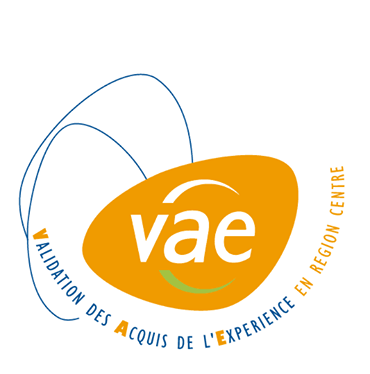 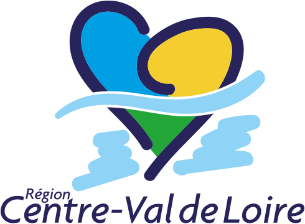 